Как передается ВИЧ?Незащищенный секс, нестерильные медицинские инструменты и другие пути. Чего нужно опасаться лично вам?Есть три пути заражения ВИЧ-инфекцией:
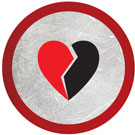 1. Сексуальный контактВирус содержится в сперме и влагалищном секрете, а в организм проникает через слизистую или микротравмы на коже. Риск заражения ВИЧ возрастает при наличии у партнера инфекций, передаваемых половым путем. Презерватив не является 100% надежным средством защиты от ВИЧ.2. Контакт «кровь-кровь»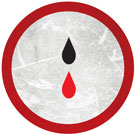 Вирус может попасть в организм вместе с инфицированной кровью: чаще всего - при совместном использовании шприцев, игл, фильтров для введения наркотиков, при использовании общей посуды для приготовления наркотиков и промывания шприца;при использовании нестерильных медицинских инструментов;при нанесении татуировок и пирсинга нестерильным оборудованием;при попадании инфицированной крови на поврежденную кожу, рану или слизистую (в том числе – при оказании медицинской помощи);при переливании крови, не проверенной на наличие ВИЧ, либо при пересадке органов (в настоящее время доноры обязательно проходят стандартное обследование, и этот путь заражения практически исключен).Соблюдение элементарных правил личной гигиены (использование индивидуальных зубных щеток, бритвенных и маникюрных принадлежностей и др.) позволяет исключить риск заражения ВИЧ в быту.
 3. От матери к ребенку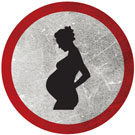 Заражение ребенка от инфицированной матери может произойти:во время беременностиво время родовпри кормлении грудью.Сегодня у ВИЧ-положительных женщин высока вероятность рождения здорового ребенка, а риск передачи ВИЧ от матери малышу можно значительно снизить и даже свести к нулю, если получать необходимое профилактическое лечение во время беременности и в послеродовой период, а также использовать искусственное вскармливание.Вирус иммунодефицита человека может находиться во всех биологических жидкостях человека (пот, слезы, слюна и пр.) в разной концентрации. Только четыре биологические жидкости человека содержат вирус в концентрации, достаточной для заражения:кровьвлагалищный секретспермагрудное молоко.